Утверждено Правлением КПК «Содействие»Протокол №20 от 28.12.2022Наш сайт: КПКСОДЕЙСТВИЕ.РФ         КРЕДИТНЫЙ ПОТРЕБИТЕЛЬСКИЙ КООПЕРАТИВ 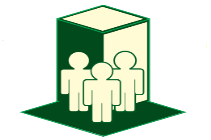          КРЕДИТНЫЙ ПОТРЕБИТЕЛЬСКИЙ КООПЕРАТИВ          КРЕДИТНЫЙ ПОТРЕБИТЕЛЬСКИЙ КООПЕРАТИВ          КРЕДИТНЫЙ ПОТРЕБИТЕЛЬСКИЙ КООПЕРАТИВ          КРЕДИТНЫЙ ПОТРЕБИТЕЛЬСКИЙ КООПЕРАТИВ          КРЕДИТНЫЙ ПОТРЕБИТЕЛЬСКИЙ КООПЕРАТИВ          КРЕДИТНЫЙ ПОТРЕБИТЕЛЬСКИЙ КООПЕРАТИВ          КРЕДИТНЫЙ ПОТРЕБИТЕЛЬСКИЙ КООПЕРАТИВ          КРЕДИТНЫЙ ПОТРЕБИТЕЛЬСКИЙ КООПЕРАТИВ                                                             "Содействие"                                                            "Содействие"                                                            "Содействие"                                                            "Содействие"                                                            "Содействие"                                                            "Содействие"                                                            "Содействие"                                                            "Содействие"                                                            "Содействие"Работает на основании Федерального закона о КПК №190 от 18.07.2009г. КПК «Содействие» зарегистрирован в г. Сарапуле 24.01.2012г. ОГРН №1121838000085Работает на основании Федерального закона о КПК №190 от 18.07.2009г. КПК «Содействие» зарегистрирован в г. Сарапуле 24.01.2012г. ОГРН №1121838000085Работает на основании Федерального закона о КПК №190 от 18.07.2009г. КПК «Содействие» зарегистрирован в г. Сарапуле 24.01.2012г. ОГРН №1121838000085Работает на основании Федерального закона о КПК №190 от 18.07.2009г. КПК «Содействие» зарегистрирован в г. Сарапуле 24.01.2012г. ОГРН №1121838000085Работает на основании Федерального закона о КПК №190 от 18.07.2009г. КПК «Содействие» зарегистрирован в г. Сарапуле 24.01.2012г. ОГРН №1121838000085Работает на основании Федерального закона о КПК №190 от 18.07.2009г. КПК «Содействие» зарегистрирован в г. Сарапуле 24.01.2012г. ОГРН №1121838000085Работает на основании Федерального закона о КПК №190 от 18.07.2009г. КПК «Содействие» зарегистрирован в г. Сарапуле 24.01.2012г. ОГРН №1121838000085Работает на основании Федерального закона о КПК №190 от 18.07.2009г. КПК «Содействие» зарегистрирован в г. Сарапуле 24.01.2012г. ОГРН №1121838000085Работает на основании Федерального закона о КПК №190 от 18.07.2009г. КПК «Содействие» зарегистрирован в г. Сарапуле 24.01.2012г. ОГРН №1121838000085Условия приема в члены КПК «Содействие». Для вступления следует внести:Условия приема в члены КПК «Содействие». Для вступления следует внести:Условия приема в члены КПК «Содействие». Для вступления следует внести:Условия приема в члены КПК «Содействие». Для вступления следует внести:Условия приема в члены КПК «Содействие». Для вступления следует внести:Условия приема в члены КПК «Содействие». Для вступления следует внести:Условия приема в члены КПК «Содействие». Для вступления следует внести:Условия приема в члены КПК «Содействие». Для вступления следует внести:Условия приема в члены КПК «Содействие». Для вступления следует внести:·       Вступительный взнос – 100 руб. 00 копеек (сумма невозвратная)·       Вступительный взнос – 100 руб. 00 копеек (сумма невозвратная)·       Вступительный взнос – 100 руб. 00 копеек (сумма невозвратная)·       Вступительный взнос – 100 руб. 00 копеек (сумма невозвратная)·       Вступительный взнос – 100 руб. 00 копеек (сумма невозвратная)·       Вступительный взнос – 100 руб. 00 копеек (сумма невозвратная)·       Вступительный взнос – 100 руб. 00 копеек (сумма невозвратная)·       Вступительный взнос – 100 руб. 00 копеек (сумма невозвратная)·       Вступительный взнос – 100 руб. 00 копеек (сумма невозвратная)·       Обязательный паевой взнос – 40 руб. 00 копеек (возвращается при выходе из кооператива)·       Обязательный паевой взнос – 40 руб. 00 копеек (возвращается при выходе из кооператива)·       Обязательный паевой взнос – 40 руб. 00 копеек (возвращается при выходе из кооператива)·       Обязательный паевой взнос – 40 руб. 00 копеек (возвращается при выходе из кооператива)·       Обязательный паевой взнос – 40 руб. 00 копеек (возвращается при выходе из кооператива)·       Обязательный паевой взнос – 40 руб. 00 копеек (возвращается при выходе из кооператива)·       Обязательный паевой взнос – 40 руб. 00 копеек (возвращается при выходе из кооператива)·       Обязательный паевой взнос – 40 руб. 00 копеек (возвращается при выходе из кооператива)·       Обязательный паевой взнос – 40 руб. 00 копеек (возвращается при выходе из кооператива)·       Возвратный паевой взнос и Членский взнос -  определены Положением о членстве КПК "Содействие", утверждённым  общим собранием членов (пайщиков) КПК «Содействие», решением  № 3 от «21» июня 2022 года , Положением о порядке формирования  и использования имущества КПК "Содействие", утверждённым общим собранием членов (пайщиков) КПК «Содействие», протокол от 01 октября 2019 года.·       Возвратный паевой взнос и Членский взнос -  определены Положением о членстве КПК "Содействие", утверждённым  общим собранием членов (пайщиков) КПК «Содействие», решением  № 3 от «21» июня 2022 года , Положением о порядке формирования  и использования имущества КПК "Содействие", утверждённым общим собранием членов (пайщиков) КПК «Содействие», протокол от 01 октября 2019 года.·       Возвратный паевой взнос и Членский взнос -  определены Положением о членстве КПК "Содействие", утверждённым  общим собранием членов (пайщиков) КПК «Содействие», решением  № 3 от «21» июня 2022 года , Положением о порядке формирования  и использования имущества КПК "Содействие", утверждённым общим собранием членов (пайщиков) КПК «Содействие», протокол от 01 октября 2019 года.·       Возвратный паевой взнос и Членский взнос -  определены Положением о членстве КПК "Содействие", утверждённым  общим собранием членов (пайщиков) КПК «Содействие», решением  № 3 от «21» июня 2022 года , Положением о порядке формирования  и использования имущества КПК "Содействие", утверждённым общим собранием членов (пайщиков) КПК «Содействие», протокол от 01 октября 2019 года.·       Возвратный паевой взнос и Членский взнос -  определены Положением о членстве КПК "Содействие", утверждённым  общим собранием членов (пайщиков) КПК «Содействие», решением  № 3 от «21» июня 2022 года , Положением о порядке формирования  и использования имущества КПК "Содействие", утверждённым общим собранием членов (пайщиков) КПК «Содействие», протокол от 01 октября 2019 года.·       Возвратный паевой взнос и Членский взнос -  определены Положением о членстве КПК "Содействие", утверждённым  общим собранием членов (пайщиков) КПК «Содействие», решением  № 3 от «21» июня 2022 года , Положением о порядке формирования  и использования имущества КПК "Содействие", утверждённым общим собранием членов (пайщиков) КПК «Содействие», протокол от 01 октября 2019 года.·       Возвратный паевой взнос и Членский взнос -  определены Положением о членстве КПК "Содействие", утверждённым  общим собранием членов (пайщиков) КПК «Содействие», решением  № 3 от «21» июня 2022 года , Положением о порядке формирования  и использования имущества КПК "Содействие", утверждённым общим собранием членов (пайщиков) КПК «Содействие», протокол от 01 октября 2019 года.·       Возвратный паевой взнос и Членский взнос -  определены Положением о членстве КПК "Содействие", утверждённым  общим собранием членов (пайщиков) КПК «Содействие», решением  № 3 от «21» июня 2022 года , Положением о порядке формирования  и использования имущества КПК "Содействие", утверждённым общим собранием членов (пайщиков) КПК «Содействие», протокол от 01 октября 2019 года.·       Возвратный паевой взнос и Членский взнос -  определены Положением о членстве КПК "Содействие", утверждённым  общим собранием членов (пайщиков) КПК «Содействие», решением  № 3 от «21» июня 2022 года , Положением о порядке формирования  и использования имущества КПК "Содействие", утверждённым общим собранием членов (пайщиков) КПК «Содействие», протокол от 01 октября 2019 года.·         Заявление на заём рассматривается до 2 часов.       на 01.01.2023 г.                                                        ·         Заявление на заём рассматривается до 2 часов.       на 01.01.2023 г.                                                        ·         Заявление на заём рассматривается до 2 часов.       на 01.01.2023 г.                                                        ·         Заявление на заём рассматривается до 2 часов.       на 01.01.2023 г.                                                        ·         Заявление на заём рассматривается до 2 часов.       на 01.01.2023 г.                                                        ·         Заявление на заём рассматривается до 2 часов.       на 01.01.2023 г.                                                        ·         Заявление на заём рассматривается до 2 часов.       на 01.01.2023 г.                                                        ·         Заявление на заём рассматривается до 2 часов.       на 01.01.2023 г.                                                        ·         Заявление на заём рассматривается до 2 часов.       на 01.01.2023 г.                                                        Вид займаСуммаСрок% ставка (в мес.)Полная стоимость займа(% годовых)Необходимые документыУсловия выдачи займовУсловия выдачи займов«Доверительный 1»от 1000до 30 000 руб.1-2  мес. Не более 60 днейОт 6,00до 7,3%в мес.От 116,000 до 129,384%Для заемщика:                                                       Паспорт гражданина РФ                                                                                                ИНН (по запросу менеджера)                                                                                                             Справка о доходах (по запросу менеджера), СНИЛСВозможность досрочного погашения и перерасчет %.«Доверительный 2»от 1000до 30 000 руб.3-6  мес. не более 180 днейОт   2,20 до 4,5%в мес.От 65,000 до 94,367%Для заемщика:                                                       Паспорт гражданина РФ                                                                                                ИНН (по запросу менеджера)                                                                                                             Справка о доходах (по запросу менеджера), СНИЛСВозможность досрочного погашения и перерасчет % «Доверительный 3»от 1000до 30 000 руб.7-12 мес. Не более 365 днейОт 2,10до 3,20%в мес.От 64,000 до 77,021%Для заемщика:                                                       Паспорт гражданина РФ                                                                                                ИНН (по запросу менеджера)                                                                                                             Справка о доходах (по запросу менеджера), СНИЛС Возможность досрочного погашения и перерасчет % «Потребительский»до 1000000 руб.До 12мес.не более 365 днейОт   0,10 до 0,8%в мес.От 20,000 до 31,653% с залогомОт 20,000 до 24,575% с поручителемДля заемщика:                                                                                              Паспорт гражданина РФ,                                                                 ИНН, СНИЛС                                                                                                                     Справка о доходах (по запросу менеджера) , документы на залог                                                              Для поручителя:                                                                                        Паспорт гражданина РФ,                                                                ИНН,     СНИЛС                                                                                                               Справка о доходах(по запросу менеджера)        1-2 поручителя либо залогвозможность досрочного погашения и перерасчет %                 «До зарплаты, до пенсии»От 1000 до 30000 руб.От 1 до 30 днейОт 0,15 до 0,30% в деньОт 182,000 До 239,616%Для заемщика:                                                       Паспорт гражданина РФ                                                                                                ИНН (по запросу менеджера)                                                                                                             Справка о доходах (по запросу менеджера), СНИЛСВозможность досрочного погашения и перерасчёт %«Улучшение жилищных условий»До 800 000 руб.На срок 3 месяцаОт 10,00 до 17,00% годовыхОт 16,000 до 26,505% с залогом          От 16,000 до 24,575% с поручителемДля заемщика:                                                                                              Паспорт гражданина РФ,                                                                 ИНН, СНИЛС                                                                                                                     Справка о доходах (по запросу менеджера) , документы на залог                                                              Для поручителя:                                                                                        Паспорт гражданина РФ,                                                                ИНН,     СНИЛС                                                                                                               Справка о доходах(по запросу менеджера)        Документы на недвижимое имущество, список уточнять у менеджеров.Залог недвижимого имущества и (или) поручительство ФЛ